Cars/Trucks/MotorcyclesSaturday, September 23rd, 2023Registration begins at 10:00am	Cruise-In from 10:30am-1:00pm	Food Vendors, Craft Vendors, & Entertainment All Entries are encouraged to stay and join us in the Annual Parade (Line-up begins at 1:30pm Parade starts at 2:00pm)Name: 	________________________________________________________Address: 	________________________________________________________		________________________________________________________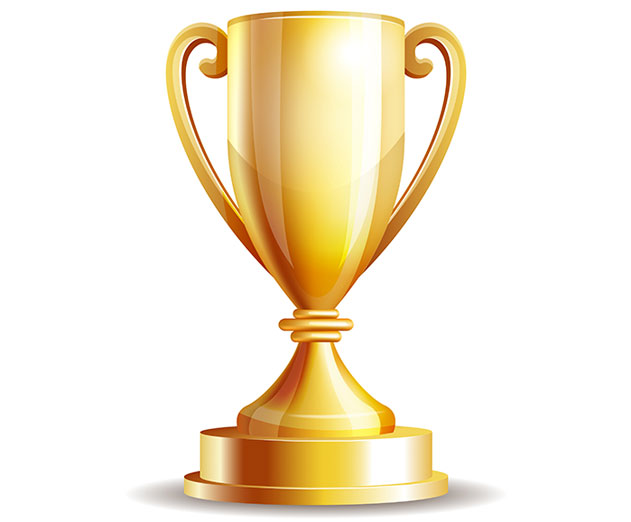 Year: 	____________________			AWARDS  Make: 	____________________			ARE GIVEN IN Model: 	____________________			EACH CATEGORY______________________________________________________________Registration Fee	$10/entryBe sure to register early to receive a dash plaque.You may register the day of the event, but dash plaques are given first come first serve) Mail:   Cromwell Days Festival PO Box 574 Cromwell, IN 46732If questions, please contact Andrea Warren 260-215-2191Sponsored by Cromwell Days Festival Committee